В соответствии со статьей 40 Градостроительного кодекса Российской Федерации, решением Совета депутатов города Новосибирска от 24.06.2009 № 1288 «О Правилах землепользования и застройки города Новосибирска», пунктом 2.13 административного регламента предоставления муниципальной услуги по предоставлению разрешения на отклонение от предельных параметров разрешенного строительства, реконструкции объектов капитального строительства, утвержденного постановлением мэрии города Новосибирска от 10.06.2013 № 5459, на основании заключения по результатам публичных слушаний по вопросам предоставления разрешений на отклонение от предельных параметров разрешенного строительства, реконструкции объектов капитального строительства от 09.06.2018, рекомендаций комиссии по подготовке проекта правил землепользования и застройки города Новосибирска о предоставлении и об отказе в предоставлении разрешений на отклонение от предельных параметров разрешенного строительства, реконструкции объектов капитального строительства от 14.06.2018, руководствуясь Уставом города Новосибирска, ПОСТАНОВЛЯЮ:1. Отказать обществу с ограниченной ответственностью «Авалон» в предоставлении разрешения на отклонение от предельных параметров разрешенного строительства, реконструкции объекта капитального строительства (на основании заявления в связи с невозможностью завершения строительства объектов с помещениями общественного назначения исходя из минимальной площади торговых магазинов) в части уменьшения минимального отступа от границ земельного участка, за пределами которого запрещено строительство зданий, строений, сооружений, с кадастровым номером 54:35:091000:45 площадью 0,9123 га, расположенного по адресу: Российская Федерация, Новосибирская область, город Новосибирск, Советский район (зона застройки малоэтажными жилыми домами (Ж-2)), с 3 м до 0 м со стороны ул. Благовещенской, ул. Рождественской, проезда Садового и с западной стороны в габаритах объектов капитального строительства в связи с тем, что отсутствуют основания, предусмотренные частью 1 статьи 40 Градостроительного кодекса Российской Федерации, а именно невозможность завершения строительства объектов с помещениями общественного назначения, исходя из минимальной площади торговых магазинов, не является неблагоприятной для застройки; не представлены документы, указанные в подпункте 2.10.1 административного регламента, утвержденного постановлением мэрии города Новосибирска от 10.06.2013 № 5459, а именно документы, подтверждающие согласие собственников объекта недвижимого имущества (собственников помещений в многоквартирном жилом доме); не соблюдены требования пункта 5 статьи 37 Правил землепользования и застройки города Новосибирска, а именно в границах земельного участка не предусмотрена организация машино-мест для стоянок индивидуальных транспортных средств.2. Департаменту строительства и архитектуры мэрии города Новосибирска разместить постановление на официальном сайте города Новосибирска в информационно-телекоммуникационной сети «Интернет». 3. Департаменту информационной политики мэрии города Новосибирска обеспечить опубликование постановления.4. Контроль за исполнением постановления возложить на заместителя мэра города Новосибирска - начальника департамента строительства и архитектуры мэрии города Новосибирска.Спасская2275069ГУАиГ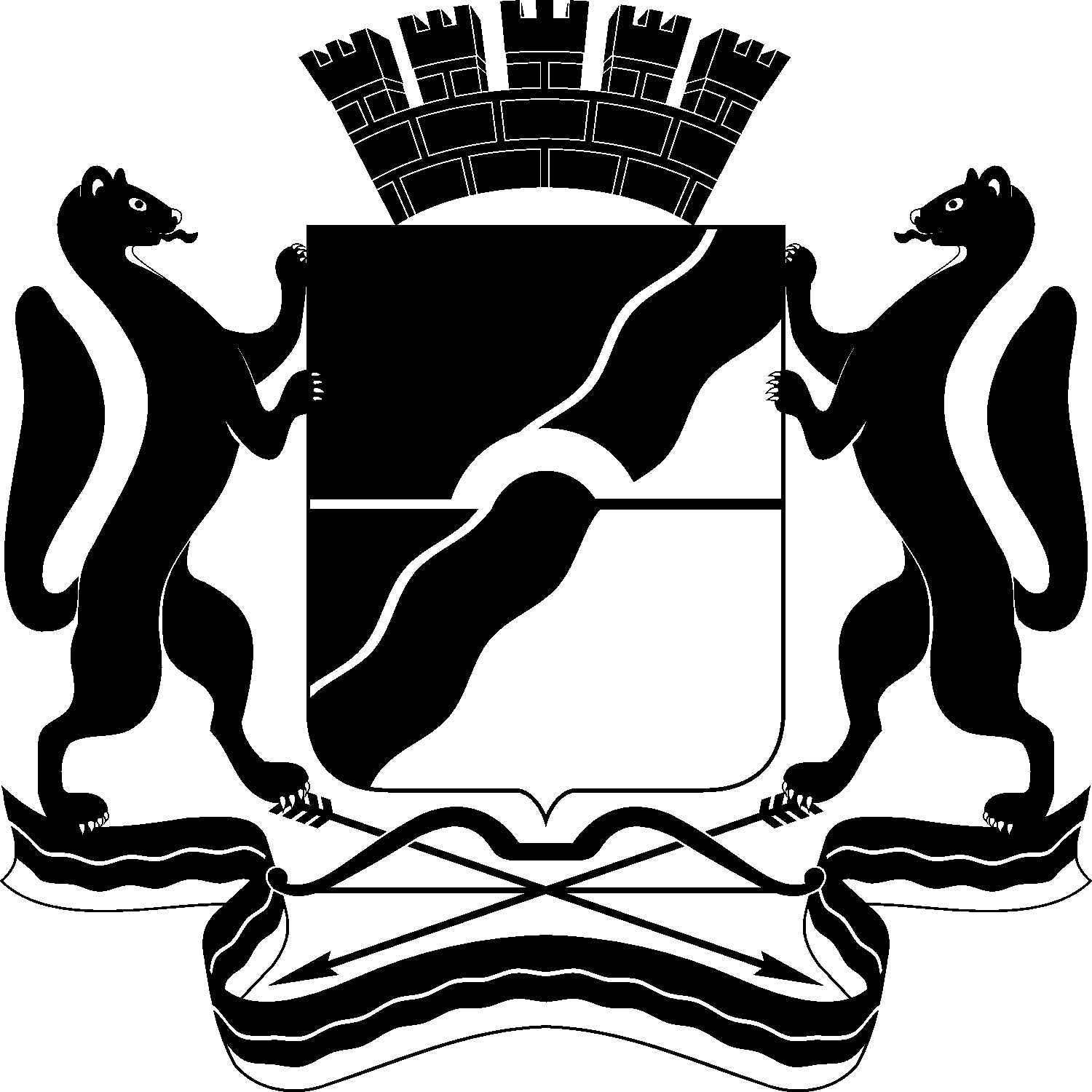 МЭРИЯ ГОРОДА НОВОСИБИРСКАПОСТАНОВЛЕНИЕОт  	  03.07.2018		№     2408     	Об отказе обществу с ограниченной ответственностью «Авалон» в предоставлении разрешения на отклонение от предельных параметров разрешенного строительства, реконструкции объектов капитального строительстваИсполняющий обязанности мэра города НовосибирскаГ. П. Захаров